PEDAGOGISKBLIKK FRA AUGUST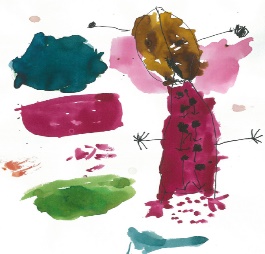 Mvh. Edyta, Lise, Maren og KjerstiEvaluering fra augustDa har vi kommet litt i gang med starten av barnehageåret på Hjallis, det går veldig bra, de nye finner seg godt til rette. Det kan være litt leit når mamma eller pappa går, da er det godt å sitte litt på fanget før en begynner å leke. Vi har hatt fokus på tilstedeværelse, bli kjent med barna og deres behov. Ifølge rammeplanen (UDIR, 2017) skal vi sørge for en tett oppfølging den første tiden slik at barnet kan oppleve tilhørighet og trygghet. Dette hjelper dem å leke, utforske og lære. Månedens fokusBli kjent med hverandreTrygghet, tilhørighet og trivsel i en forutsigbar hverdagBrannvernsuken er i uke 38Bli kjent med brannalarm, hva vi skal gjøre når alarmen går, brannsanger og reglerHøsten begynner å snike seg på, vi synger høstsang, regler og undrer oss sammen med barna..Samlingsstundene:Samlingsstundene våre er klokken ni, da har vi ryddet i forkant og setter oss ned på teppet. Vi starter alltid med navnesang der alle får litt fokus på seg, de blir sett og inkludert i gruppen. Med dette vil barna føle en tilhørighet i gruppen, de vil øve seg på å være i fokus og rette oppmerksomheten til andre. Vi har en kurv med konkreter som er de samme som buemerkene til barna, alle konkretene har en sang. Barna får trekke fra kurven, og holde mens vi synger. Vi øver oss å vente på tur, synge sammen, en felles opplevelse som igjen er med på å inkludere alle sammen. Leken:Vi er tilstede i leken, vi veileder, tilføyer og leker med. Dette er med på å styrke barnas utvikling både sosialt, emosjonelt kognitiv og motorisk. Vi møter barna der de er og støtter dem, utfordrer dem og hjelper dem videre. Vi øver oss spesielt på å spør om andre vil være med å leke. Tur:Vi har begynt å gå litt på turer i nærmiljøet, vi er så heldig å ha et fantastisk turområde rundt oss. Vi har vært og kikket på fuglene og gått i skogen. Det vil bli faste turdager fra september av. Når vi går på tur så har vi regler, vi holder hverandre i hendene og går samlet. Barna synes det er kjekt å komme seg på tur, de liker å bevege seg og få nye inntrykk. Praktiske ting:Vi tenker det er viktig at dere vet hvem barna som går på Hjallis er, derfor tar vi bilder og skriver navnet under slik dere kan ta det med dere hjem. Da kan dere snakke med barna om de andre i barnehagen. Vi oppfordrer til å snakke om alle siden vi er et fellesskap og jobber for inkludering som forbygging for mobbing. Mobbing starter med oss voksne, våre holdinger som smitter over. Hvordan vi snakker om andre og til andre er noe barna plukker opp. Og med å kun snakke om enkelte barn og voksne i barnehagen ekskluderer en litt de andre og barna plukker opp at det er greit. Så her har vi et felles ansvar, vi vil at alle barna skal ha det godt hos oss. Vi kommer til å ha ukesplan, denne kommer vi til å legge på plassen til barnet deres, dette slik at dere vet hva som skjer og kan snakke med barna om det. Dette for en forutsigbar hverdag, er ikke alltid ting går etter planen, men da er det en god grunn til det. Vi har alltid barnas beste i fokus. Vil bare informere at Kjersti ikke jobber 100 % enda, hun har hatt en ryggoperasjon og håper det ikke er lenge til hun kommer tilbake for fullt. Hvis det er noe dere lurer på, ting som dere ønsker, noe dere tenker vi kunne gjort annerledes så gi beskjed til Kjersti eller Maren på telefon eller mail. Kjersti.bakka@stavanger.kommune.noMaren.barkved@stavanger.kommune.noVi kan alltid ta en prat for å finne en god løsning sammen, det er viktig for oss at vi har et godt samarbeid med dere slik at barna får en best mulig hverdag. Det blir oppstartsamtaler med de nye barna som har begynt på avdelingen vår, vi kommer til å henge et lapp i garderoben hvor dere kan skrive dere på den tiden som passer. Denne samtalen er for å høre hvordan dere synes det går, hva dere tenker er viktig at vi vet om barnet og deres liv.Viktige datoer:Foreldremøte 23. september